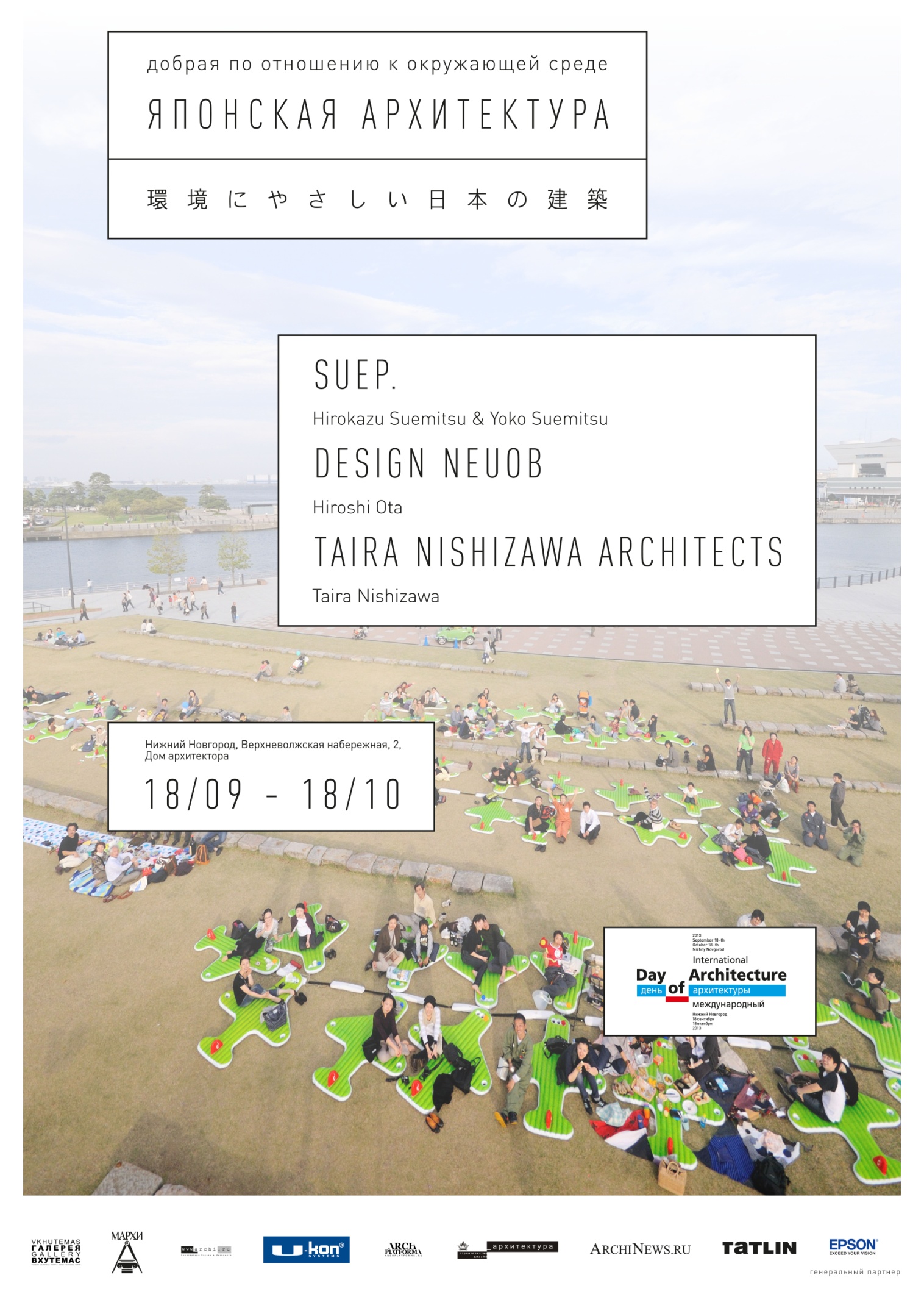 В рамках фестиваля «Международный день архитектуры»открывается выставка современной японской архитектурыЭкспозиция в Доме архитектора получила название «Добрая японская архитектура»   не случайно. В культуре Страны восходящего солнца внимательное и  бережное   отношение  к предмету выражается при помощи лексемы «добрый». И японская архитектура – добрая – по отношению к окружающей среде. Японцы воспринимают деятельность человека как составляющую природного процесса. Применительно                к архитектуре это означает, что авторы стремятся найти решение, которое базируется  на использовании естественных преимуществ места, уважении к сложившемуся ландшафту. 
В современном мире «экология архитектуры» – это уже не только стандарты, защищающие человека от вредных воздействий, но и стандарты, ограждающие саму природу от воздействия человека. В японской традиционной архитектуре три элемента – человек, здание и природа не  противопоставляются друг другу, но сосуществуют             в постоянном диалоге. Современные архитекторы Японии начала XXI века предлагают оригинальные решения, в которых соединяются опыт и взгляд прошлого с инновациями настоящего. 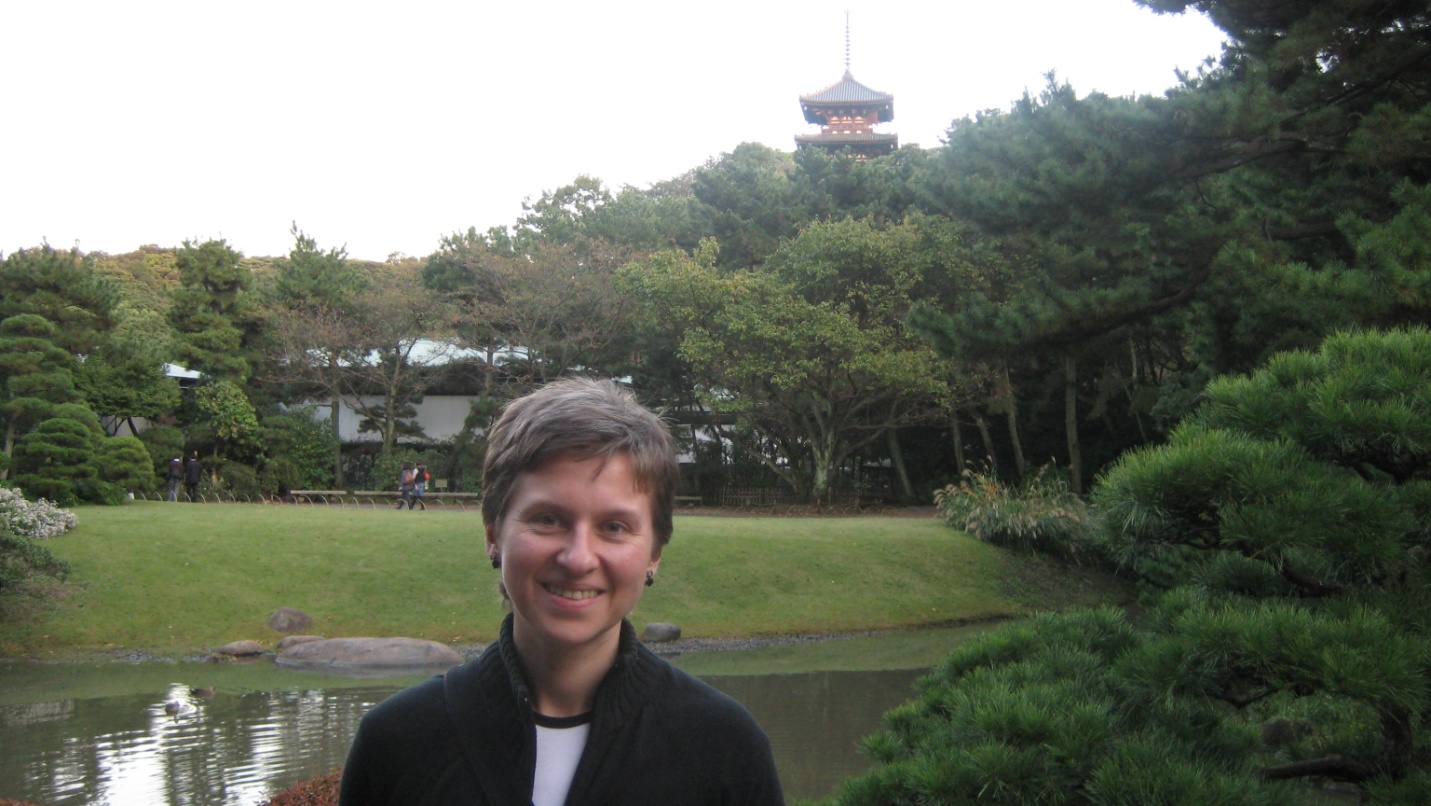 Создатель выставки -  научный сотрудник московского НИИ Теории и Истории Архитектуры и Градостроительства Анна Гусева защитила диссертацию на архитектурном факультете Токийского Университета. 
Она рассказала: «Японская компания Epson, поддержавшая идею организации выставки, предложила, чтобы это были не очень известные, «не раскрученные»  в России архитекторы. Новые лица, одним словом. Мы выбрали три бюро, творчество которых иллюстрирует разные «зеленые» подходы. 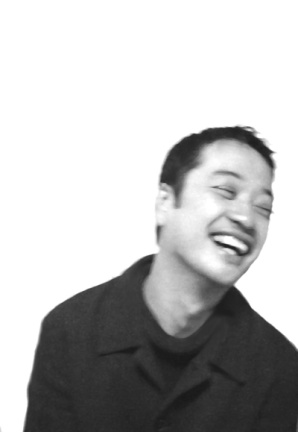 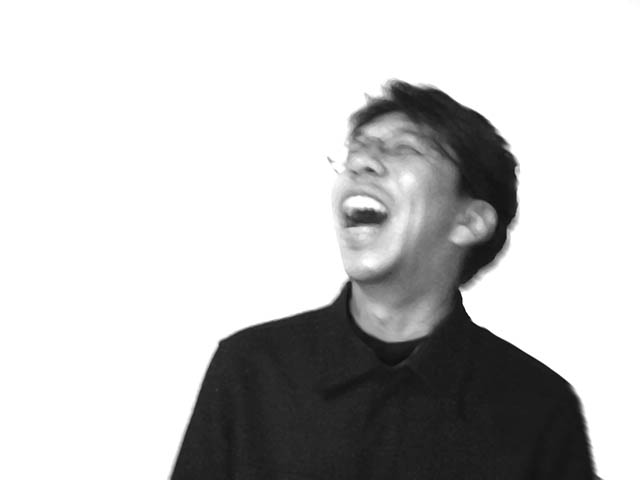 Хироси Ота и Тору Касихара из бюро Design Neuob в своих работах исследуют взаимоотношения человека и мегаполиса, занимаются регенерацией общественных пространств. Большую известность приобрел их проект Picno Polis – создание рекреационных зон с использованием передвижных газонов.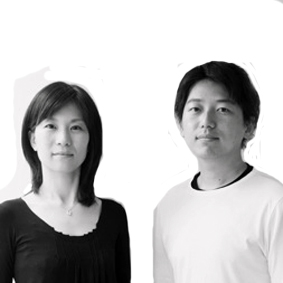  Основатели бюро SUEP Хирокадзу и Йоко Суэмицу демонстрируют свое видение проблемы взаимодействия архитектуры и ландшафта, стремятся интегрировать экотехнологии в архитектурную форму. 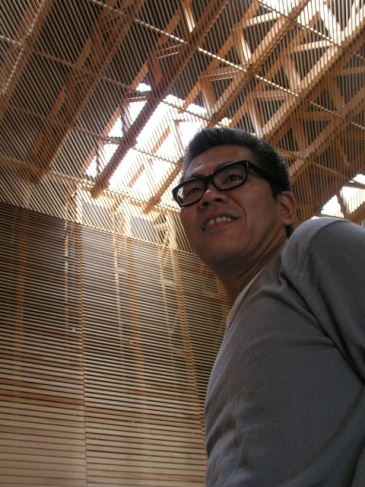 Тайра Нисидзава пытается встроить «живые» структуры в конструкции зданий. Любимый материал Нисидзавы – дерево. 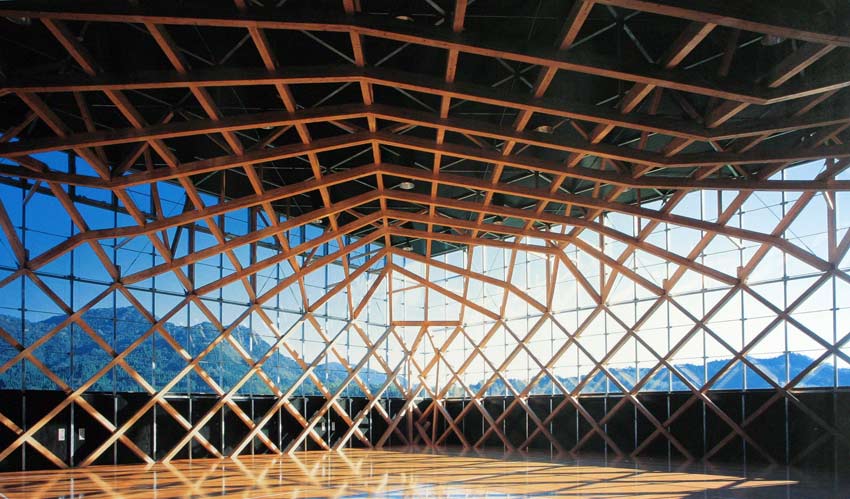 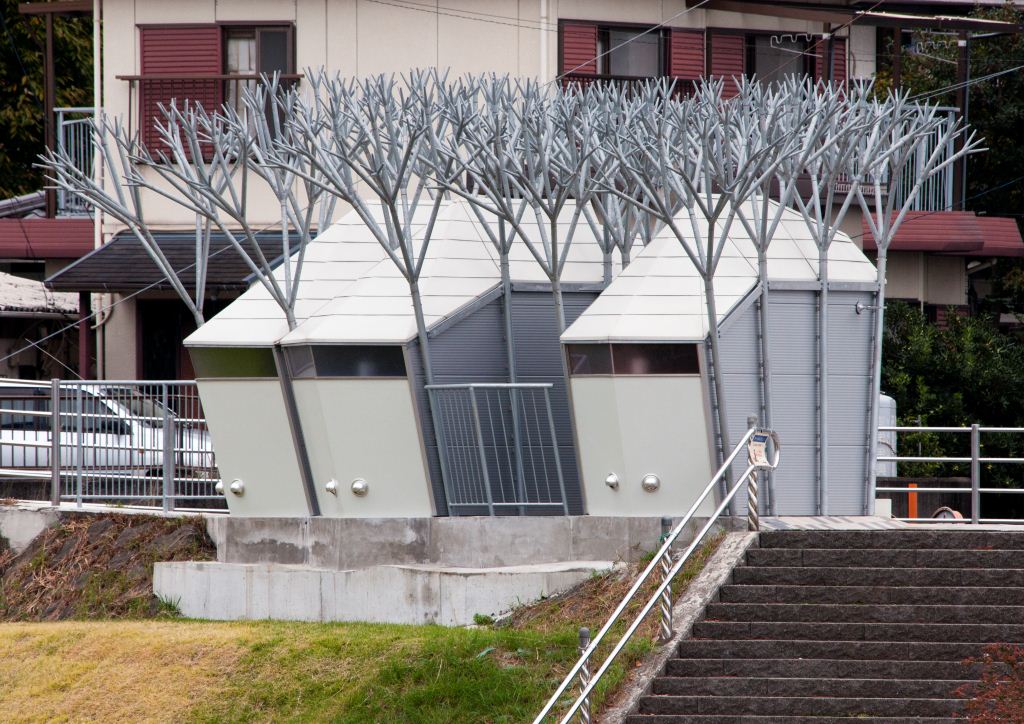 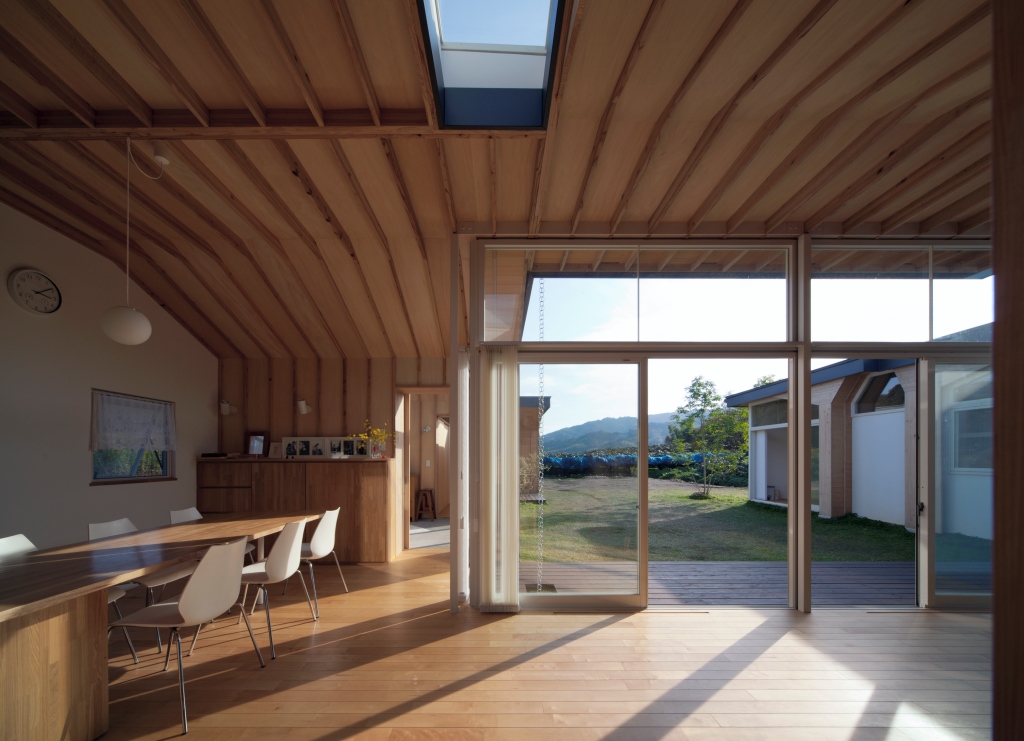 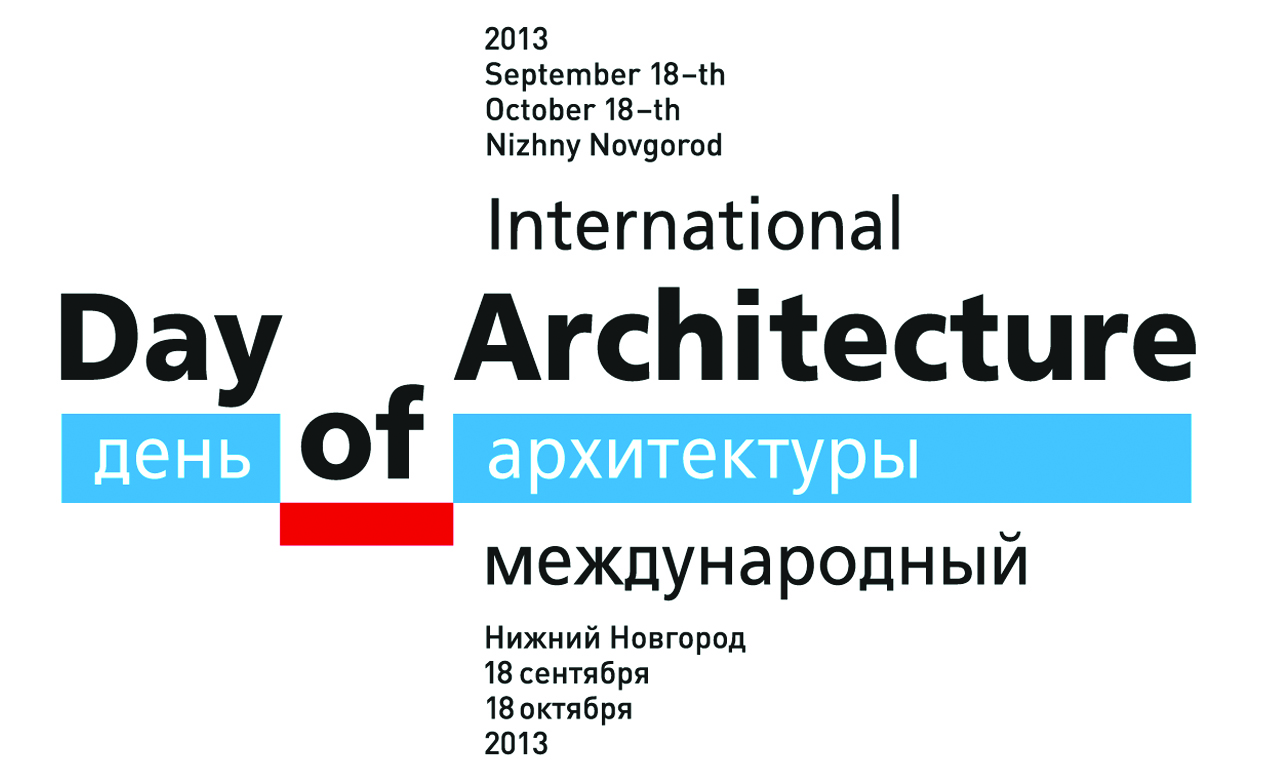 Контакты:
Марина Игнатушко
куратор фестиваля
9063542356